Задача - 14 (Электроемкость. Электрические свойства вещества)Площадь пластин плоского конденсатора S, расстояние м/д ними d. Конденсатор наполовину заполнен диэлектриком с диэлектрической проницаемостью Е.

Определить емкость конденсатора в ситуациях, представленных на рисунках 1 и 2. Изобразить на рисунках линии напряженности электрического поля внутри конденсаторов; линии индукции электрического поля внутри конденсаторов. 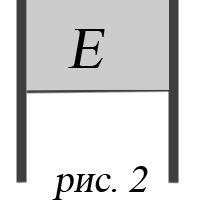 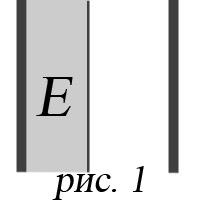 